România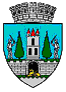 Judeţul Satu MareMunicipiul Satu MareConsiliul Local al  Municipiului Satu  MareNr. 54867/25.10.2021PROIECT,HOTĂRÂREA Nr. ……………./ 28.10.2021privind stabilirea salariilor de bază pentru personalul contractual din cadrul structurii„ Direcția Municipală Creșe Satu Mare„ aflată în subordinea Consiliului local al Municipiului Satu MareConsiliul Local al municipiului Satu Mare întrunit în şedinţa ordinară din data de 28.10.2021,Analizând proiectul de hotărâre înregistrat sub nr. ........................, Referatul de aprobare al Primarului Municipiului Satu Mare, înregistrat cu nr. 54868/25.10.2021, în calitate de inițiator, Raportul Serviciului Managementul Resurselor Umane înregistrat sub nr. 54870/25.10.2021, avizele comisiilor de specialitate ale Consiliului Local Satu Mare,Luând act de adresa înaintată executivului de către directorul executiv al Direcției de Asistență Socială Satu Mare cu nr. 11871/25.10.2021 înregistrată la sediul instituției sub nr. 54841/25.10.2021 și Nota de fundamentare nr. 11822/25.10.2021 al Centrului Creșe al Direcției de Asistență Socială Satu Mare privind inițierea unui proiect de hotărâre în vederea stabilirii salariilor de bază pentru personalul contractual din cadrul Direcției Municipale Creșe Satu Mare;În conformitate cu prevederile Hotărârii Consiliului Local al Municipiului Satu Mare nr. …….. / 28.10.2021 privind înființarea instituției publice ,,Direcția Municipală Creșe Satu Mare”, structură cu personalitate juridică în subordinea Consiliului Local al municipiului Satu Mare și aprobarea Organigramei și a Statului de funcții ale Direcției municipale Creșe Satu Mare, Ținând seama de prevederile:art.1 alin (3), art.2 alin (1), lit. a), art.3 alin (1), art. 6, art.8 alin (1), art. 9, art.10, art.11, art.12 alin. (1), art.19 ale Legii nr.153/2017 lege cadru privind salarizarea personalului plătit din fonduri publice cu modificările şi completările ulterioare, Nomenclatorului funcţiilor necesare desfăşurării activităţilor specifice fiecărei instituţii sau autorităţi a administraţiei publice locale, precum şi ierarhia funcţiilor care sunt prevăzute în anexa nr. VIII cap. II lit.A pct.IV din Legea-cadru nr. 153/2017 privind salarizarea personalului plătit din fonduri publice,Hotărârii Consiliului Local al Municipiului Satu Mare nr. 313/21.12.2017 privind stabilirea salariilor de bază pentru funcţionarii publici şi personalul contractual din cadrul familiei ocupaţionale „Administraţie„ din cadrul aparatului de specialitate al Primarului Municipiului Satu Mare şi din serviciile publice de interes local din subordinea Consiliului Local al Municipiului Satu Mare, modificată prin Hotărârea Consiliului Local al municipiului Satu Mare nr. 117/29.04.2021;Ţinând seama de prevederile Legii nr.24/2000 privind normele de tehnică legislativă pentru elaborarea actelor normative, republicată, cu modificările şi completările ulterioareÎn baza prevederilor art. 129 alin. (2) lit. a) și d), alin. (3) lit. c) , lit. e). şi alin.(7) lit. a) din O.U.G.nr.57/2109 privind Codul Administrativ, cu modificările şi completările ulterioare;În temeiul prevederilor art.139 alin.(1) şi art.196 alin.(1) lit. a) din O.U.G.nr.57/2109 privind Codul Administrativ, cu modificările şi completările ulterioare,Consiliul Local al Municipiului Satu Mare adoptă următoarea:H O T Ă R Â R E:Art.1 Se aprobă salariile de bază şi coeficienții care stau la baza determinării acestora pentru funcțiile contractuale din cadrul Direcției Municipale Creșe Satu Mare, conform Anexei nr. 1 la prezenta hotărâre, care face parte integrantă din aceasta.Art. 2 În cazul modificării salariului de bază minim brut pe țară garantat în plată, salariile de bază se vor stabili prin acte administrative individuale emise de către ordonatorul de credite tertiar.Art.3 Gestionarea sistemului de salarizare a personalului din cadrul Direcției Municipale Creșe Satu Mare se asigură de către  ordonatorul terțiar de credite în condiţiile legii. Salariile de bază se stabilesc potrivit prevederilor prezentei hotărâri, astfel încât, împreună cu indemnizațiile lunare şi celelalte elemente ale sistemului de salarizare  să se încadreze în fondurile bugetare aprobate anual pentru cheltuieli de personal, fără a depăși 25% din totalul veniturilor proprii încasate, în vederea realizării obiectivelor, programelor şi proiectelor ce revin instituției potrivit legii.Art.4 Primarul Municipiului Satu Mare duce la îndeplinire prezenta hotărâre, prin intermediul Serviciului Managementul Resurselor Umane din cadrul Primăriei Municipiului Satu Mare și prin intermediul Direcției Municipale Creșe Satu Mare. Art.5. Prezenta hotărâre se comunică, prin intermediul Secretarului general al Municipiului, în termenul prevăzut de lege, Primarului Municipiului Satu Mare, Serviciului Managementul Resurselor Umane, Direcției Municipale Creșe Satu Mare şi Instituției Prefectului - Judeţul Satu Mare.Inițiator proiect,PRIMARKereskényi GáborAVIZAT                                                                                Secretar general al municipiuluiMihaela Maria RacolțaTh.red: Renata Ulici